Зарегистрировано в Минюсте России 5 марта 2013 г. N 27503МИНИСТЕРСТВО ЗДРАВООХРАНЕНИЯ РОССИЙСКОЙ ФЕДЕРАЦИИПРИКАЗот 15 ноября 2012 г. N 929нОБ УТВЕРЖДЕНИИ ПОРЯДКАОКАЗАНИЯ МЕДИЦИНСКОЙ ПОМОЩИ ПО ПРОФИЛЮ "НАРКОЛОГИЯ"В соответствии со статьей 37 Федерального закона от 21 ноября 2011 г. N 323-ФЗ "Об основах охраны здоровья граждан в Российской Федерации" (Собрание законодательства Российской Федерации, 2011, N 48, ст. 6724; 2012, N 26, ст. 3442, 3446) приказываю:1. Утвердить Порядок оказания медицинской помощи по профилю "наркология".2. Признать утратившими силу:приказ Министерства здравоохранения и социального развития Российской Федерации от 9 апреля 2010 г. N 225ан "Об утверждении порядка оказания наркологической помощи населению Российской Федерации" (зарегистрирован Министерством юстиции Российской Федерации 6 мая 2010 г., регистрационный N 17129);приказ Министерства здравоохранения и социального развития Российской Федерации от 15 марта 2011 г. N 200н "О внесении изменений в приложения N 1 - 7 к Порядку оказания наркологической помощи населению Российской Федерации, утвержденному приказом Министерства здравоохранения и социального развития Российской Федерации от 9 апреля 2010 г. N 225ан" (зарегистрирован Министерством юстиции Российской Федерации 27 апреля 2011 г., регистрационный N 20600).МинистрВ.И.СКВОРЦОВАУтвержденприказом Министерства здравоохраненияРоссийской Федерацииот 15 ноября 2012 г. N 929нПОРЯДОК ОКАЗАНИЯ МЕДИЦИНСКОЙ ПОМОЩИ ПО ПРОФИЛЮ "НАРКОЛОГИЯ"1. Настоящий Порядок устанавливает правила оказания медицинской помощи по профилю "наркология" в медицинских организациях.2. Медицинская помощь по профилю "наркология" (далее - медицинская помощь) осуществляется в виде:первичной медико-санитарной помощи;скорой, в том числе скорой специализированной, медицинской помощи;специализированной медицинской помощи.3. Медицинская помощь оказывается в следующих условиях:амбулаторно (в условиях, не предусматривающих круглосуточное медицинское наблюдение и лечение);в дневном стационаре (в условиях, предусматривающих медицинское наблюдение и лечение в дневное время, не требующих круглосуточного медицинского наблюдения и лечения);стационарно (в условиях, обеспечивающих круглосуточное медицинское наблюдение и лечение).4. Медицинская помощь оказывается на основе стандартов медицинской помощи.5. Первичная медико-санитарная помощь предусматривает мероприятия по профилактике, диагностике, лечению наркологических заболеваний и состояний, медико-социальной реабилитации, формированию здорового образа жизни.6. Первичная медико-санитарная помощь включает:первичную врачебную медико-санитарную помощь;первичную специализированную медико-санитарную помощь.7. Первичная медико-санитарная помощь оказывается в амбулаторных условиях и в условиях дневного стационара.8. Первичная врачебная медико-санитарная помощь оказывается врачом-терапевтом участковым, врачом общей практики (семейным врачом).9. В случае выявления клинических признаков наркологического заболевания врач-терапевт участковый (врач общей практики (семейный врач)) направляет пациента в наркологический кабинет медицинской организации для оказания первичной специализированной медико-санитарной помощи.10. Первичная специализированная медико-санитарная помощь оказывается врачом-психиатром-наркологом, врачом-психиатром-наркологом участковым:при самостоятельном обращении пациента;при направлении врачами других специальностей медицинских организаций;Врач-психиатр-нарколог (врач-психиатр-нарколог участковый) осуществляет выявление наркологических заболеваний, медицинское освидетельствование, профилактическое наблюдение, проведение лечебных мероприятий, диспансерное наблюдение, определение медицинских показаний для направления пациентов для оказания медицинской помощи в стационарных условиях в экстренной и (или) плановой формах, направление на медико-социальную реабилитацию, при наличии медицинских показаний - направление на консультацию к врачам других специальностей, выполнение профилактических мероприятий.При невозможности оказания медицинской помощи в рамках первичной медико-санитарной помощи и наличии медицинских показаний пациент направляется в медицинскую организацию, оказывающую специализированную медицинскую помощь.11. Скорая, в том числе скорая специализированная, медицинская помощь пациентам осуществляется фельдшерскими выездными бригадами скорой медицинской помощи, врачебными выездными бригадами скорой медицинской помощи в соответствии с приказом Министерства здравоохранения и социального развития Российской Федерации от 1 ноября 2004 г. N 179 "Об утверждении порядка оказания скорой медицинской помощи" (зарегистрирован Министерством юстиции Российской Федерации 23 ноября 2004 г., регистрационный N 6136) с изменениями, внесенными приказами Министерства здравоохранения и социального развития Российской Федерации от 2 августа 2010 г. N 586н (зарегистрирован Министерством юстиции Российской Федерации 30 августа 2010 г., регистрационный N 18289), от 15 марта 2011 г. N 202н (зарегистрирован Министерством юстиции Российской Федерации 4 апреля 2011 г., регистрационный N 20390), от 30 января 2012 г. N 65н (зарегистрирован Министерством юстиции Российской Федерации 14 марта 2012 г., регистрационный N 23472).12. Скорая, в том числе скорая специализированная, медицинская помощь оказывается в экстренной и неотложной форме вне медицинской организации, а также в амбулаторных и стационарных условиях.13. Бригада скорой медицинской помощи доставляет пациентов с признаками тяжелой интоксикации или психотических расстройств в медицинские организации, оказывающие круглосуточную помощь по профилям "анестезиология и реанимация", "токсикология", "психиатрия" и "наркология".14. При наличии медицинских показаний после устранения угрожающих жизни состояний пациенты переводятся в наркологическое отделение медицинской организации для оказания специализированной медицинской помощи.15. При невозможности оказания медицинской помощи в медицинских организациях, оказывающих первичную медико-санитарную помощь, при наличии медицинских показаний пациент направляется в медицинскую организацию, оказывающую специализированную медицинскую помощь в стационарных условиях по профилям "наркология" и "психиатрия".16. Специализированная медицинская помощь при наркологических заболеваниях оказывается в стационарных условиях и в условиях дневного стационара в медицинских организациях или их структурных подразделениях по профилю "наркология", в том числе в наркологических диспансерах, наркологических больницах, научно-практических центрах, наркологических реабилитационных центрах.17. Оказание специализированной, за исключением высокотехнологичной, медицинской помощи осуществляется в федеральных государственных медицинских организациях, находящихся в ведении Министерства здравоохранения Российской Федерации, при необходимости установления окончательного диагноза в связи с нетипичностью течения заболевания, отсутствии эффекта от проводимой терапии и (или) повторных курсов лечения при вероятной эффективности других методов лечения, высоком риске хирургического лечения в связи с осложненным течением основного заболевания или наличием сопутствующих заболеваний, необходимости дообследования в диагностически сложных случаях и (или) комплексной предоперационной подготовке у пациентов с осложненными формами заболевания, сопутствующими заболеваниями, при необходимости повторной госпитализации по рекомендации указанных федеральных государственных медицинских организаций в соответствии с Порядком направления граждан Российской Федерации в федеральные государственные учреждения, находящиеся в ведении Министерства здравоохранения и социального развития Российской Федерации, для оказания специализированной медицинской помощи, приведенном в приложении к Порядку организации оказания специализированной медицинской помощи, утвержденному приказом Министерства здравоохранения и социального развития Российской Федерации от 16 апреля 2010 г. N 243н (зарегистрирован Министерством юстиции Российской Федерации 12 мая 2010 г., регистрационный N 17175), а также при наличии у пациента медицинских показаний в федеральных государственных медицинских организациях, оказывающих специализированную медицинскую помощь, в соответствии с Порядком направления граждан органами исполнительной власти субъектов Российской Федерации в сфере здравоохранения к месту лечения при наличии медицинских показаний, утвержденным приказом Министерства здравоохранения и социального развития Российской Федерации от 5 октября 2005 г. N 617 (зарегистрирован Министерством юстиции Российской Федерации 27 октября 2005 г., регистрационный N 7115).18. Оказание специализированной медицинской помощи в стационарных условиях пациентам осуществляется по медицинским показаниям - в случаях тяжелого и среднетяжелого течения наркологического заболевания, необходимости проведения специальных методов исследования для осуществления дифференциальной диагностики, при отсутствии клинического эффекта от проводимой терапии в амбулаторных условиях и условиях дневного стационара.19. Направление пациента в медицинскую организацию, оказывающую специализированную медицинскую помощь, осуществляется:при самостоятельном обращении пациента;по направлению врача-психиатра-нарколога, врача-психиатра-нарколога участкового медицинской организации, оказывающей первичную медико-санитарную помощь;бригадой скорой медицинской помощи.20. При наличии или угрозе возникновения нарушений жизненно важных функций пациент направляется в отделение интенсивной терапии неотложной наркологической помощи, реанимационное отделение, отделение интенсивной терапии и реанимации.21. При поступлении в медицинскую организацию для оказания медицинской помощи в стационарных условиях пациент осматривается в приемном отделении врачом-психиатром-наркологом и при наличии медицинских показаний направляется в наркологическое отделение.22. Предварительный диагноз наркологического заболевания устанавливается в течение первых суток с момента поступления на основании данных клинического обследования, результатов лабораторных исследований.Основной диагноз устанавливается в течение 3 - 7 суток с момента поступления пациента на основании данных клинического обследования, результатов инструментальных и лабораторных исследований, динамического наблюдения.23. При наличии медицинских показаний лечение пациентов проводится с привлечением врачей-специалистов по специальностям, предусмотренным Номенклатурой специальностей специалистов с высшим и послевузовским медицинским и фармацевтическим образованием в сфере здравоохранения Российской Федерации, утвержденной приказом Министерства здравоохранения и социального развития Российской Федерации от 23 апреля 2009 г. N 210н (зарегистрирован Министерством юстиции Российской Федерации 5 июня 2009 г., регистрационный N 14032), с изменениями, внесенными приказом Министерства здравоохранения и социального развития Российской Федерации от 9 февраля 2011 г. N 94н (зарегистрирован Министерством юстиции Российской Федерации 16 марта 2011 г., регистрационный N 20144).24. По окончании лечения пациент при наличии медицинских показаний направляется в медико-реабилитационные структурные подразделения медицинских организаций или в наркологические реабилитационные центры, оказывающие медико-социальную реабилитацию в стационарных условиях.25. После прохождения медико-социальной реабилитации в стационарных условиях пациент направляется в медико-реабилитационные структурные подразделения медицинских организаций или в наркологические реабилитационные центры, оказывающие медико-социальную реабилитацию в амбулаторных условиях.26. Медицинские организации, оказывающие медицинскую помощь, осуществляют свою деятельность в соответствии с приложениями N 1 - 24 к настоящему Порядку.Приложение N 1к Порядку оказания медицинскойпомощи по профилю "наркология",утвержденному приказомМинистерства здравоохраненияРоссийской Федерацииот 15 ноября 2012 г. N 929нПРАВИЛАОРГАНИЗАЦИИ ДЕЯТЕЛЬНОСТИ КАБИНЕТА ВРАЧА-ПСИХИАТРА-НАРКОЛОГАИ КАБИНЕТА ВРАЧА-ПСИХИАТРА-НАРКОЛОГА УЧАСТКОВОГО1. Настоящие Правила устанавливают порядок организации деятельности кабинета врача-психиатра-нарколога и кабинета врача-психиатра-нарколога участкового, которые являются структурными подразделениями медицинских организаций.2. Кабинет врача-психиатра-нарколога и кабинет врача-психиатра-нарколога участкового медицинской организации (далее - Кабинет) создается для осуществления консультативной, диагностической, лечебной помощи по профилю "наркология", проведения мероприятий по медико-социальной реабилитации в амбулаторных условиях.3. Штатная численность Кабинета устанавливается руководителем медицинской организации, в которой он создан, исходя из объема проводимой лечебно-диагностической работы и численности обслуживаемого населения с учетом рекомендуемых штатных нормативов, предусмотренных приложением N 2 к Порядку оказания медицинской помощи по профилю "наркология", утвержденному настоящим приказом.4. На должность врача Кабинета назначается специалист, соответствующий Квалификационным требованиям к специалистам с высшим и послевузовским медицинским и фармацевтическим образованием в сфере здравоохранения, утвержденным приказом Министерства здравоохранения и социального развития Российской Федерации от 7 июля 2009 г. N 415н (зарегистрирован Министерством юстиции Российской Федерации 9 июля 2009 г., регистрационный N 14292), с изменениями, внесенными приказом Министерства здравоохранения и социального развития Российской Федерации от 26 декабря 2011 г. N 1644н (зарегистрирован Министерством юстиции Российской Федерации 18 апреля 2012 г., регистрационный N 23879), по специальности "психиатрия-наркология".5. Стандарт оснащения Кабинета устанавливается в соответствии со стандартом, предусмотренным приложением N 3 к Порядку оказания медицинской помощи по профилю "наркология", утвержденному настоящим приказом.6. Кабинет осуществляет следующие функции:обследование, лечение, профилактическое наблюдение пациентов;диспансерное наблюдение пациентов с наркологическими заболеваниями с целью своевременного выявления (предупреждения) осложнений, обострений заболеваний, их профилактики и осуществления медико-социальной реабилитации;при наличии медицинских показаний направление пациентов с наркологическими заболеваниями в наркологические отделения медицинских организаций, оказывающих специализированную медицинскую помощь в стационарных условиях или условиях дневного стационара;участие в организации и проведении медицинских осмотров, медицинских освидетельствований отдельных категорий граждан;оказание консультативной помощи врачам других специальностей по вопросам диагностики, лечения и профилактики наркологических заболеваний;оказание психотерапевтической, медико-психологической и социальной помощи пациентами с наркологическими заболеваниями;проведение мотивационного консультирования пациентов в целях повышения их мотивации к участию в лечебных и медико-социальных мероприятиях и готовности к отказу от употребления психоактивных веществ;организация и проведение первичной профилактики наркологических заболеваний и санитарно-гигиеническое просвещение населения;осуществление профилактических программ для различных категорий населения, направленных на предупреждение или отказ от злоупотребления психоактивными веществами;пропаганда и формирование у населения здорового образа жизни;внедрение в практику новых современных методов диагностики, лечения и профилактики наркологических заболеваний;осуществление экспертизы временной нетрудоспособности;анализ динамики наркологической заболеваемости и смертности на территории обслуживания;участие в проведении мероприятий по повышению квалификации врачей и других медицинских работников по вопросам наркологии;иные функции в соответствии с законодательством Российской Федерации.Приложение N 2к Порядку оказания медицинскойпомощи по профилю "наркология",утвержденному приказомМинистерства здравоохраненияРоссийской Федерацииот 15 ноября 2012 г. N 929нРЕКОМЕНДУЕМЫЕ ШТАТНЫЕ НОРМАТИВЫКАБИНЕТА ВРАЧА-ПСИХИАТРА-НАРКОЛОГА И КАБИНЕТАВРАЧА-ПСИХИАТРА-НАРКОЛОГА УЧАСТКОВОГОПримечания:1. Рекомендуемые штатные нормативы кабинета врача-психиатра-нарколога и кабинета врача-психиатра-нарколога участкового не распространяются на медицинские организации частной системы здравоохранения.2. Для районов с низкой плотностью населения и ограниченной транспортной доступностью медицинских организаций количество должностей врача-психиатра-нарколога или врача-психиатра-нарколога участкового и медицинской сестры кабинета врача-психиатра-нарколога или кабинета врача-психиатра-нарколога участкового устанавливается исходя из меньшей численности населения (корректируются с учетом нагрузки, но не менее 0,25 должности).3. Для организаций и территорий, подлежащих обслуживанию Федеральным медико-биологическим агентством согласно распоряжению Правительства Российской Федерации от 21 августа 2006 г. N 1156-р (Собрание законодательства Российской Федерации, 2006, N 35, ст. 3774; N 49, ст. 5267; N 52, ст. 5614; 2008, N 11, ст. 1060; 2009, N 14, ст. 1727; 2010, N 3, ст. 336; N 18, ст. 2271; 2011, N 16, ст. 2303; N 21, ст. 3004; N 47, ст. 6699; N 51, ст. 7526; 2012, N 19, ст. 2410), количество должностей кабинета врача-психиатра-нарколога или кабинета врача-психиатра-нарколога участкового устанавливается вне зависимости от численности прикрепленного населения.4. Должности врача-психотерапевта, медицинского психолога, специалиста по социальной работе, социального работника устанавливаются при отсутствии данных должностей в штате медицинской организации.Приложение N 3к Порядку оказания медицинскойпомощи по профилю "наркология",утвержденному приказомМинистерства здравоохраненияРоссийской Федерацииот 15 ноября 2012 г. N 929нСТАНДАРТОСНАЩЕНИЯ КАБИНЕТА ВРАЧА-ПСИХИАТРА-НАРКОЛОГА И КАБИНЕТАВРАЧА-ПСИХИАТРА-НАРКОЛОГА УЧАСТКОВОГОПриложение N 4к Порядку оказания медицинскойпомощи по профилю "наркология",утвержденному приказомМинистерства здравоохраненияРоссийской Федерацииот 15 ноября 2012 г. N 929нПРАВИЛАОРГАНИЗАЦИИ ДЕЯТЕЛЬНОСТИ КАБИНЕТА ВРАЧА-ПСИХИАТРА-НАРКОЛОГАДЛЯ ОБСЛУЖИВАНИЯ ДЕТСКО-ПОДРОСТКОВОГО НАСЕЛЕНИЯ И КАБИНЕТАВРАЧА-ПСИХИАТРА-НАРКОЛОГА УЧАСТКОВОГО ДЛЯ ОБСЛУЖИВАНИЯДЕТСКО-ПОДРОСТКОВОГО НАСЕЛЕНИЯ1. Настоящие Правила устанавливают порядок организации деятельности кабинета врача-психиатра-нарколога для обслуживания детско-подросткового населения и кабинета врача-психиатра-нарколога участкового для обслуживания детско-подросткового населения, которые являются структурными подразделениями медицинских организаций.2. Кабинет врача-психиатра-нарколога для обслуживания детско- подросткового населения и кабинет врача-психиатра-нарколога участкового для обслуживания детско-подросткового населения медицинской организации (далее -  Кабинет детский) создаются для осуществления консультативной, диагностической, лечебной помощи по профилю "наркология", проведению мероприятий по медико-социальной реабилитации в амбулаторных условиях.3. Штатная численность Кабинета детского устанавливается руководителем медицинской организации исходя из объема проводимой лечебно-диагностической работы и численности обслуживаемого населения с учетом рекомендуемых штатных нормативов, предусмотренных приложением N 5 к Порядку оказания медицинской помощи по профилю "наркология", утвержденному настоящим приказом.4. На должность врача Кабинета детского назначается специалист, соответствующий Квалификационным требованиям к специалистам с высшим и послевузовским медицинским и фармацевтическим образованием в сфере здравоохранения, утвержденным приказом Министерства здравоохранения и социального развития Российской Федерации от 7 июля 2009 г. N 415н, по специальности "психиатрия-наркология".5. Стандарт оснащения Кабинета детского устанавливается в соответствии со стандартом, предусмотренным приложением N 6 к Порядку оказания медицинской помощи по профилю "наркология", утвержденному настоящим приказом.6. Кабинет детский осуществляет следующие функции:обследование, лечение, профилактическое наблюдение пациентов с наркологическими заболеваниями;обследование, лечение, профилактическое наблюдение пациентов с наркологическими заболеваниями;диспансерное наблюдение пациентов с наркологическими заболеваниями с целью своевременного выявления (предупреждения) осложнений, обострений заболеваний, их профилактики и осуществления медико-социальной реабилитации;при наличии медицинских показаний направление пациентов с наркологическими заболеваниями в наркологические отделения медицинских организаций, оказывающих специализированную медицинскую помощь в стационарных условиях или условиях дневного стационара;участие в организации и проведении медицинских осмотров детского населения и подростков, медицинских освидетельствований детского населения и подростков;оказание консультативной помощи врачам других специальностей по вопросам диагностики, лечения и профилактики наркологических заболеваний;оказание психотерапевтической, медико-психологической и социальной помощи пациентам с наркологическими заболеваниями;проведение мотивационного консультирования пациентов с наркологическими заболеваниями в целях повышения их мотивации к участию в лечебных и медико-социальных мероприятиях и готовности к отказу от употребления психоактивных веществ;организация и проведение первичной профилактики наркологических заболеваний и санитарно-гигиеническое просвещение населения, в том числе детей и подростков;осуществление профилактических программ для различных категорий населения, направленных на предупреждение или отказ от злоупотребления психоактивными веществами;пропаганда и формирование у детей и подростков здорового образа жизни;внедрение в практику новых современных методов диагностики, лечения и профилактики наркологических заболеваний;осуществление экспертизы временной нетрудоспособности;анализ динамики наркологической заболеваемости и смертности на территории обслуживания;иные функции в соответствии с законодательством Российской Федерации.Приложение N 5к Порядку оказания медицинскойпомощи по профилю "наркология",утвержденному приказомМинистерства здравоохраненияРоссийской Федерацииот 15 ноября 2012 г. N 929нРЕКОМЕНДУЕМЫЕ ШТАТНЫЕ НОРМАТИВЫКАБИНЕТА ВРАЧА-ПСИХИАТРА-НАРКОЛОГАДЛЯ ОБСЛУЖИВАНИЯ ДЕТСКО-ПОДРОСТКОВОГО НАСЕЛЕНИЯ И КАБИНЕТАВРАЧА-ПСИХИАТРА-НАРКОЛОГА УЧАСТКОВОГО ДЛЯ ОБСЛУЖИВАНИЯДЕТСКО-ПОДРОСТКОВОГО НАСЕЛЕНИЯПримечания:1. Рекомендуемые штатные нормативы кабинета врача-психиатра-нарколога для обслуживания детско-подросткового населения и кабинета врача-психиатра-нарколога участкового для обслуживания детско-подросткового населения не распространяются на медицинские организации частной системы здравоохранения.2. Для районов с низкой плотностью населения и ограниченной транспортной доступностью медицинских организаций количество должностей врача-психиатра-нарколога или врача-психиатра-нарколога участкового и медицинской сестры кабинета врача-психиатра-нарколога или кабинета врача-психиатра-нарколога участкового для обслуживания детско-подросткового населения устанавливается исходя из меньшей численности населения (корректируются с учетом нагрузки, но не менее 0,25 должности).3. Для организаций и территорий, подлежащих обслуживанию Федеральным медико-биологическим агентством согласно распоряжению Правительства Российской Федерации от 21 августа 2006 г. N 1156-р, количество должностей кабинета врача-психиатра-нарколога или кабинета врача-психиатра-нарколога участкового для обслуживания детско-подросткового населения устанавливается вне зависимости от численности прикрепленного населения.4. Должности врача-психотерапевта, медицинского психолога, специалиста по социальной работе, социального работника устанавливаются при отсутствии данных должностей в штате медицинской организации.Приложение N 6к Порядку оказания медицинскойпомощи по профилю "наркология",утвержденному приказомМинистерства здравоохраненияРоссийской Федерацииот 15 ноября 2012 г. N 929нСТАНДАРТОСНАЩЕНИЯ КАБИНЕТА ВРАЧА-ПСИХИАТРА-НАРКОЛОГАДЛЯ ОБСЛУЖИВАНИЯ ДЕТСКО-ПОДРОСТКОВОГО НАСЕЛЕНИЯ И КАБИНЕТАВРАЧА-ПСИХИАТРА-НАРКОЛОГА УЧАСТКОВОГО ДЛЯ ОБСЛУЖИВАНИЯДЕТСКО-ПОДРОСТКОВОГО НАСЕЛЕНИЯПриложение N 7к Порядку оказания медицинскойпомощи по профилю "наркология",утвержденному приказомМинистерства здравоохраненияРоссийской Федерацииот 15 ноября 2012 г. N 929нПРАВИЛАОРГАНИЗАЦИИ ДЕЯТЕЛЬНОСТИ ДНЕВНОГОНАРКОЛОГИЧЕСКОГО СТАЦИОНАРА1. Настоящие Правила устанавливают порядок организации деятельности дневного наркологического стационара медицинской организации, который является структурным подразделением медицинской организации.2. Дневной наркологический стационар (далее - Дневной стационар) создается для оказания первичной специализированной медико-санитарной помощи или специализированной медицинской помощи по профилю "наркология".3. В Дневном стационаре рекомендуется устанавливать койки, предназначенные для обеспечения кратковременного постельного режима по медицинским показаниям при проведении лечебных мероприятий, в количестве не менее 10% от числа коек (мест).4. В структуре Дневного стационара рекомендуется предусматривать:кабинеты врачей;кабинеты медицинского психолога;кабинет социального работника и специалиста по социальной работе;процедурную;пост медицинской сестры;кабинет старшей медсестры;кабинет сестры-хозяйки.5. В Дневном стационаре рекомендуется предусматривать:палаты для пациентов;помещения для индивидуальной и групповой психотерапии;комнату для хранения медицинского оборудования;комнату сестры-хозяйки;буфетную и раздаточную;помещение для хранения чистого белья;помещение для сбора грязного белья;душевую и туалет для медицинских работников;душевые и туалеты для пациентов;санитарную комнату;комнату для посетителей;помещение для осмотра пациентов.6. Штатная численность Дневного стационара устанавливается руководителем медицинской организации исходя из объема проводимой лечебно-диагностической работы и численности обслуживаемого населения с учетом рекомендуемых штатных нормативов, предусмотренных приложением N 8 к Порядку оказания медицинской помощи по профилю "наркология", утвержденному настоящим приказом.7. На должности заведующего и врача Дневным стационаром назначаются специалисты, соответствующие Квалификационным требованиям к специалистам с высшим и послевузовским медицинским и фармацевтическим образованием в сфере здравоохранения, утвержденным приказом Министерства здравоохранения и социального развития Российской Федерации от 7 июля 2009 г. N 415н, по специальности "психиатрия-наркология".8. Стандарт оснащения Дневного стационара устанавливается в соответствии со стандартом, предусмотренным приложением N 9 к Порядку оказания медицинской помощи по профилю "наркология", утвержденному настоящим приказом.9. По решению руководителя медицинской организации, в которой создан Дневной стационар, для обеспечения своей деятельности Дневной стационар может использовать возможности лечебно-диагностических и вспомогательных подразделений медицинской организации.10. Дневной стационар осуществляет следующие функции:проведение диагностических, лечебных и реабилитационных мероприятий пациентам с наркологическими заболеваниями на основе стандартов медицинской помощи;оказание психотерапевтической, медико-психологической и социальной помощи пациентам с наркологическими заболеваниями;проведение мотивационного консультирования пациентов в целях повышения их мотивации и готовности к отказу от употребления психоактивных веществ;предотвращение повторных рецидивов наркологического заболевания у пациентов, нуждающихся в активной противорецидивной фармакотерапии;обеспечение взаимосвязи и преемственности в работе с другими подразделениями медицинской организации;оказание медико-психологической помощи семьям пациентов с наркологическими заболеваниями;осуществление экспертизы временной нетрудоспособности;информирование населения об эффективных методах лечения и медико-социальной реабилитации, а также о медицинских организациях, оказывающих наркологическую помощь; пропаганда и формирование у населения здорового и безопасного образа жизни;иные функции в соответствии с законодательством Российской Федерации.Приложение N 8к Порядку оказания медицинскойпомощи по профилю "наркология",утвержденному приказомМинистерства здравоохраненияРоссийской Федерацииот 15 ноября 2012 г. N 929нРЕКОМЕНДУЕМЫЕ ШТАТНЫЕ НОРМАТИВЫДНЕВНОГО НАРКОЛОГИЧЕСКОГО СТАЦИОНАРАПримечания:1. Рекомендуемые штатные нормативы дневного наркологического стационара не распространяются на медицинские организации частной системы здравоохранения.2. Для районов с низкой плотностью населения и ограниченной транспортной доступностью медицинских организаций количество должностей врача-психиатра-нарколога и медицинской сестры устанавливается исходя из меньшей численности населения (корректируются с учетом нагрузки, но не менее 0,25 должности).3. Для организаций и территорий, подлежащих обслуживанию Федеральным медико-биологическим агентством согласно распоряжению Правительства Российской Федерации от 21 августа 2006 г. N 1156-р, количество должностей врача-психиатра-нарколога устанавливается вне зависимости от численности прикрепленного населения.4. Должности врача-психотерапевта, медицинского психолога, специалиста по социальной работе, социального работника устанавливаются при отсутствии данных должностей в штате медицинской организации.Приложение N 9к Порядку оказания медицинскойпомощи по профилю "наркология",утвержденному приказомМинистерства здравоохраненияРоссийской Федерацииот 15 ноября 2012 г. N 929нСТАНДАРТ ОСНАЩЕНИЯ ДНЕВНОГО НАРКОЛОГИЧЕСКОГО СТАЦИОНАРАПриложение N 10к Порядку оказания медицинскойпомощи по профилю "наркология",утвержденному приказомМинистерства здравоохраненияРоссийской Федерацииот 15 ноября 2012 г. N 929нПРАВИЛАОРГАНИЗАЦИИ ДЕЯТЕЛЬНОСТИ ОТДЕЛЕНИЯ НЕОТЛОЖНОЙНАРКОЛОГИЧЕСКОЙ ПОМОЩИ1. Настоящие Правила устанавливают порядок организации деятельности отделения неотложной наркологической помощи медицинской организации, которое является структурным подразделением медицинской организации.2. Отделение неотложной наркологической помощи (далее - Отделение) создается для оказания специализированной медицинской помощи по профилю "наркология" в стационарных условиях.3. В структуре Отделения рекомендуется предусматривать:палату (блок) реанимации и интенсивной терапии;кабинет заведующего;кабинет для врачей;процедурную;кабинет старшей медицинской сестры;другие кабинеты (лаборатории), предназначенные для обследования и лечения больных.4. В Отделении рекомендуется предусматривать:палаты для больных;палаты для лечения больных с применением методов гемосорбции, плазмофереза и ультрафильтрации;комнату для хранения медицинского оборудования;комнату для медицинских работников со средним медицинским образованием;комнату сестры-хозяйки;буфетную и раздаточную;помещение для хранения чистого белья;помещение для сбора грязного белья;душевую и туалет для медицинских работников;душевые и туалеты для пациентов;санитарную комнату;комнату для посетителей.5. Штатная численность Отделения устанавливается руководителем медицинской организации исходя из объема проводимой лечебно- диагностической работы и численности обслуживаемого населения с учетом рекомендуемых штатных нормативов, предусмотренных приложением N 11 к Порядку оказания медицинской помощи взрослому населению по профилю "наркология", утвержденному настоящим приказом.6. На должность заведующего Отделением - врача-психиатра-нарколога и на должность врача Отделения назначаются специалисты, соответствующие Квалификационным требованиям к специалистам с высшим и послевузовским медицинским и фармацевтическим образованием в сфере здравоохранения, утвержденным приказом Министерства здравоохранения и социального развития Российской Федерации от 7 июля 2009 г. N 415н, по специальности "психиатрия-наркология".7. К работе в блоке (палате) реанимации и интенсивной терапии Отделения допускаются врачи-анестезиологи-реаниматологи, получившие дополнительное профессиональное образование по вопросам неотложной наркологии.8. На должность врача Отделения для лечения больных методами гравитационной хирургии крови назначается специалист, соответствующий Квалификационным требованиям к специалистам с высшим и послевузовским медицинским и фармацевтическим образованием в сфере здравоохранения, утвержденным приказом Министерства здравоохранения и социального развития Российской Федерации от 7 июля 2009 г. N 415н, по специальности "трансфузиология".9. Стандарт оснащения Отделения устанавливается в соответствии со стандартом, предусмотренным приложением N 12 к Порядку оказания медицинской помощи взрослому населению по профилю "наркология", утвержденному настоящим приказом.10. По решению руководителя медицинской организации, в которой создано Отделение, для обеспечения своей деятельности Отделение может использовать возможности лечебно-диагностических и вспомогательных подразделений медицинской организации, в структуре которой оно создано.11. Отделение выполняет следующие функции:оказание медицинской помощи в стационарных условиях на основе стандартов медицинской помощи пациентам с психотическими расстройствами вследствие употребления психоактивных веществ, с абстинентными синдромами средней и тяжелой степени тяжести, с тяжелой сопутствующей патологией;проведение интенсивного наблюдения и лечения при неотложных состояниях у пациентов, поступающих из других структурных подразделений медицинской организации;проведение лабораторного и функционального мониторинга за адекватностью интенсивной терапии;выработка рекомендаций по лечению и обследованию пациентов, переводимых из Отделения в структурные подразделения медицинской организации на ближайшие сутки;консультирование медицинских работников структурных подразделений медицинской организации по вопросам лечения пациентов при угрозе развития у них неотложного состояния;оказание медико-психологической помощи пациентам с наркологическими заболеваниями;проведение мотивационного консультирования пациентов в целях повышения их мотивации и готовности к участию в программах медико-социальной реабилитации и отказу от употребления психоактивных веществ;систематическое освоение и внедрение в практику новых эффективных методов диагностики и лечения больных наркологическими заболеваниями;проведение санитарно-просветительной работы с пациентами и их родственниками;осуществление экспертизы временной нетрудоспособности;иные функции в соответствии с законодательством Российской Федерации.Приложение N 11к Порядку оказания медицинскойпомощи по профилю "наркология",утвержденному приказомМинистерства здравоохраненияРоссийской Федерацииот 15 ноября 2012 г. N 929нРЕКОМЕНДУЕМЫЕ ШТАТНЫЕ НОРМАТИВЫОТДЕЛЕНИЯ НЕОТЛОЖНОЙ НАРКОЛОГИЧЕСКОЙ ПОМОЩИ1. Рекомендуемые штатные нормативы отделениянеотложной наркологической помощи (за исключением палаты(блока) реанимации и интенсивной терапии отделениянеотложной наркологической помощи)2. Рекомендуемые штатные нормативы палаты (блока)реанимации и интенсивной терапии отделения неотложнойнаркологической помощиПримечание:1. Рекомендуемые штатные нормативы отделения неотложной наркологической помощи не распространяются на медицинские организации частной системы здравоохранения.2. Для районов с низкой плотностью населения и ограниченной транспортной доступностью медицинских организаций количество должностей врача-психиатра-нарколога и медицинской сестры устанавливается исходя из меньшей численности населения (корректируются с учетом нагрузки, но не менее 0,25 должности).3. Для организаций и территорий, подлежащих обслуживанию Федеральным медико-биологическим агентством согласно распоряжению Правительства Российской Федерации от 21 августа 2006 г. N 1156-р, количество должностей врача-психиатра-нарколога устанавливается вне зависимости от численности прикрепленного населения.4. В медицинских организациях, имеющих в своем составе отделение неотложной наркологической помощи, рекомендуется предусматривать дополнительно должности врача-невролога (из расчета 0,5 должности на отделение неотложной наркологической помощи), а также должности врача-анестезиолога-реаниматолога (1 в составе палаты (блока) реанимации и интенсивной реанимации для работы в дневное время), врача-терапевта, медицинского психолога (1 должность на отделение неотложной наркологической помощи).5. В медицинских организациях, имеющих в своем составе палату (блок) реанимации и интенсивной терапии отделения неотложной наркологической помощи, рекомендуется предусматривать дополнительно должности врача клинической лабораторной диагностики, медицинского лабораторного техника из расчета 4,75 на 6 коек для обеспечения круглосуточной работы палаты (блока) реанимации и интенсивной терапии отделения неотложной наркологической помощи.Приложение N 12к Порядку оказания медицинскойпомощи по профилю "наркология",утвержденному приказомМинистерства здравоохраненияРоссийской Федерацииот 15 ноября 2012 г. N 929нСТАНДАРТОСНАЩЕНИЯ ОТДЕЛЕНИЯ НЕОТЛОЖНОЙ НАРКОЛОГИЧЕСКОЙ ПОМОЩИ1. Стандарт оснащения отделения неотложнойнаркологической помощи (за исключением палаты (блока)реанимации и интенсивной терапии отделения неотложнойнаркологической помощи)2. Стандарт оснащения палаты (блока)реанимации и интенсивной терапии отделения неотложнойнаркологической помощиПриложение N 13к Порядку оказания медицинскойпомощи по профилю "наркология",утвержденному приказомМинистерства здравоохраненияРоссийской Федерацииот 15 ноября 2012 г. N 929нПРАВИЛА ОРГАНИЗАЦИИ ДЕЯТЕЛЬНОСТИ НАРКОЛОГИЧЕСКОГО ОТДЕЛЕНИЯ1. Настоящие Правила устанавливают порядок организации деятельности наркологического отделения медицинской организации, которое является структурным подразделением медицинской организации.2. Наркологическое отделение (далее - Отделение) создается для оказания специализированной медицинской помощи по профилю "наркология".3. В структуре Отделения рекомендуется предусматривать:кабинет заведующего;кабинет для врачей;кабинет врача-психотерапевта;кабинет медицинского психолога;процедурную;кабинет старшей медицинской сестры.4. В Отделении рекомендуется предусматривать:палаты для больных;комнату для хранения медицинского оборудования;комнату для среднего медицинского персонала;комнату сестры-хозяйки;помещение для групповой и индивидуальной психотерапии;буфетную и раздаточную;помещение для хранения чистого белья;помещение для сбора грязного белья;душевую и туалет для медицинских работников;душевые и туалеты для пациентов;санитарную комнату;комнату для посетителей.5. Отделение может быть смешанным (для больных с различными наркологическими заболеваниями) или специализированным (для больных с определенным заболеванием).6. Штатная численность Отделения устанавливается руководителем медицинской организации, в составе которой оно создано, исходя из объема проводимой лечебно-диагностической работы и численности обслуживаемого населения с учетом рекомендуемых штатных нормативов, предусмотренных приложением N 14 к Порядку оказания медицинской помощи взрослому населению по профилю "наркология", утвержденному настоящим приказом.7. На должность заведующего Отделением - врача-психиатра-нарколога и врача отделения назначается специалист, соответствующий Квалификационным требованиям к специалистам с высшим и послевузовским медицинским и фармацевтическим образованием в сфере здравоохранения, утвержденным приказом Министерства здравоохранения и социального развития Российской Федерации от 7 июля 2009 г. N 415н, по специальности "психиатрия-наркология".8. Стандарт оснащения Отделения устанавливается в соответствии со стандартом, предусмотренным приложением N 15 к Порядку оказания медицинской помощи взрослому населению по профилю "наркология", утвержденному настоящим приказом.9. По решению руководителя медицинской организации, в которой создано Отделение, для обеспечения своей деятельности Отделение может использовать возможности лечебно-диагностических и вспомогательных подразделений медицинской организации, в структуре которой оно создано.10. Отделение осуществляет следующие функции:оказание специализированной медицинской помощи пациентам с наркологическими заболеваниями на основе стандартов медицинской помощи;внедрение в клиническую практику современных достижений в области оказания медицинской помощи пациентам с наркологическими заболеваниями и проведение анализа эффективности их применения;осуществление врачебных консультаций пациентам других структурных подразделений медицинской организации;оказание психотерапевтической, медико-психологической помощи и мероприятий по медико-социальной реабилитации;проведение мотивационного консультирования пациентов в целях повышения их мотивации и готовности к участию в программах по медико-социальной реабилитации и отказу от употребления психоактивных веществ;отбор, мотивированное консультирование и направление пациентов на медико-социальную реабилитацию;оказание консультативной помощи врачам других специальностей по вопросам диагностики, лечения и профилактики наркологических заболеваний;проведение санитарно-просветительной работы с пациентами и их родственниками;осуществление экспертизы временной нетрудоспособности;обеспечение взаимосвязи и преемственности в работе с другими подразделениями медицинской организации;участие в организации и проведении научно-практических мероприятий по проблемам наркологических заболеваний;иные функции в соответствии с законодательством Российской Федерации.11. Отделение может использоваться в качестве клинической базы научных, высших и средних образовательных организаций и организаций дополнительного профессионального образования, оказывающих медицинскую помощь.Приложение N 14к Порядку оказания медицинскойпомощи по профилю "наркология",утвержденному приказомМинистерства здравоохраненияРоссийской Федерацииот 15 ноября 2012 г. N 929нРЕКОМЕНДУЕМЫЕ ШТАТНЫЕ НОРМАТИВЫ НАРКОЛОГИЧЕСКОГО ОТДЕЛЕНИЯПримечание:1. Рекомендуемые штатные нормативы наркологического отделения не распространяются на медицинские организации частной системы здравоохранения.2. Для районов с низкой плотностью населения и ограниченной транспортной доступностью медицинских организаций количество должностей врача-психиатра-нарколога и медицинской сестры устанавливается исходя из меньшей численности населения (корректируются с учетом нагрузки, но не менее 0,25 должности).3. Для организаций и территорий, подлежащих обслуживанию Федеральным медико-биологическим агентством согласно распоряжению Правительства Российской Федерации от 21 августа 2006 г. N 1156-р, количество должностей врача-психиатра-нарколога устанавливается вне зависимости от численности прикрепленного населения.4. В медицинских организациях, имеющих в своем составе наркологическое отделение, рекомендуется предусматривать дополнительно должности врача-психотерапевта (соответственно числу должностей врачей-психиатров-наркологов), медицинского психолога (1 на 20 коек для лечения больных алкоголизмом, 1 на 15 коек для лечения больных наркоманией, 1 на 10 коек для лечения подростков), специалиста по социальной работе (1 на 35 коек для лечения взрослых больных, 1 на 15 коек для лечения подростков), а также должности социального работника (2 на 1 должность специалиста по социальной работе).Приложение N 15к Порядку оказания медицинскойпомощи по профилю "наркология",утвержденному приказомМинистерства здравоохраненияРоссийской Федерацииот 15 ноября 2012 г. N 929нСТАНДАРТ ОСНАЩЕНИЯ НАРКОЛОГИЧЕСКОГО ОТДЕЛЕНИЯПриложение N 16к Порядку оказания медицинскойпомощи по профилю "наркология",утвержденному приказомМинистерства здравоохраненияРоссийской Федерацииот 15 ноября 2012 г. N 929нПРАВИЛАОРГАНИЗАЦИИ ДЕЯТЕЛЬНОСТИ ОТДЕЛЕНИЯМЕДИКО-СОЦИАЛЬНОЙ РЕАБИЛИТАЦИИ1. Настоящие Правила устанавливают порядок организации деятельности отделения медико-социальной реабилитации, которое является структурным подразделением медицинских организаций.2. Отделения медико-социальной реабилитации (далее - МСР отделение) создается для оказания первичной медико-санитарной и (или) специализированной медицинской помощи по профилю "наркология".МСР отделение оказывает медицинскую помощь в амбулаторных условиях, условиях дневного стационара или стационарных условиях.3. В структуре МСР отделения рекомендуется предусматривать:кабинет заведующего;кабинет для врачей;кабинет врача-психотерапевта;кабинет медицинского психолога;кабинет специалиста по социальной работе и социальных работников.4. В МСР отделении рекомендуется предусматривать:палаты для больных;процедурную;помещения для индивидуальных и групповых методов работы;помещения для терапии занятостью и клубной работы;комната для среднего медицинского персонала;помещения для сестры-хозяйки;комнату психологической разгрузки;кабинет старшей медсестры;буфетную и раздаточную;помещение для хранения чистого белья;помещение для сбора грязного белья;душевую и туалет для медицинского персонала;душевую и туалет для больных;санитарную комнату.5. Штатная численность МСР отделения устанавливается руководителем медицинской организации, в составе которой оно создано, исходя из объема проводимой лечебно-диагностической работы и численности обслуживаемого населения с учетом рекомендуемых штатных нормативов, предусмотренных приложением N 17 к Порядку оказания медицинской помощи взрослому населению по профилю "наркология", утвержденному настоящим приказом.6. На должности заведующего МСР отделением и врача МСР отделения назначаются специалисты, соответствующие Квалификационным требованиям к специалистам с высшим и послевузовским медицинским и фармацевтическим образованием в сфере здравоохранения, утвержденным приказом Министерства здравоохранения и социального развития Российской Федерации от 7 июля 2009 г. N 415н, по специальности "психиатрия-наркология".7. Стандарт оснащения МСР отделения устанавливается в соответствии со стандартом, предусмотренным приложением N 18 к Порядку оказания медицинской помощи взрослому населению по профилю "наркология", утвержденному настоящим приказом.8. По решению руководителя медицинской организации, в которой создано МСР отделение, для обеспечения своей деятельности МСР отделение может использовать возможности лечебно-диагностических и вспомогательных подразделений медицинской организации.9. МСР отделение осуществляет следующие функции:оказание медико-социальной реабилитационной помощи пациентам с наркологическими заболеваниями;внедрение в практику современных достижений в области оказания медико-социальной реабилитационной помощи пациентам с наркологическими заболеваниями и проведение анализа эффективности их применения;проведение мотивационного консультирования пациентов в целях повышения их мотивации к продолжению и завершению программ медико-социальной реабилитации и готовности к отказу от употребления психоактивных веществ;обеспечение постоянной занятости пациентов в медико-реабилитационных программах, осуществление взаимодействия между пациентами и персоналом на всех этапах этих программ;осуществление взаимодействия с организациями, оказывающими социальную помощь, по оказанию комплексной социальной поддержки пациентов в вопросах трудоустройства и других;оказание медико-психологической помощи семьям больных;осуществление взаимодействия с общественными, религиозными и другими организациями по оказанию реабилитационной помощи пациентам с наркологическими заболеваниями;информирование населения об эффективных методах лечения и медико-социальной реабилитации, а также о медицинских организациях, оказывающих помощь по медико-социальной реабилитации лиц с наркологическими заболеваниями;пропаганда и формирование у населения здорового образа жизни;иные функции в соответствии с действующим законодательством.Приложение N 17к Порядку оказания медицинскойпомощи по профилю "наркология",утвержденному приказомМинистерства здравоохраненияРоссийской Федерацииот 15 ноября 2012 г. N 929нРЕКОМЕНДУЕМЫЕ ШТАТНЫЕ НОРМАТИВЫОТДЕЛЕНИЯ МЕДИКО-СОЦИАЛЬНОЙ РЕАБИЛИТАЦИИ1. Рекомендуемые штатные нормативы отделениямедико-социальной реабилитации, оказывающего медицинскуюпомощь в амбулаторных условиях2. Рекомендуемые штатные нормативы отделениямедико-социальной реабилитации, оказывающего медицинскуюпомощь в стационарных условияхПримечание:1. Рекомендуемые штатные нормативы отделения медико-социальной реабилитации не распространяются на медицинские организации частной системы здравоохранения.2. Для районов с низкой плотностью населения и ограниченной транспортной доступностью медицинских организаций количество должностей врача-психиатра-нарколога и медицинской сестры устанавливается исходя из меньшей численности населения (корректируются с учетом нагрузки, но не менее 0,25 должности).3. Для организаций и территорий, подлежащих обслуживанию Федеральным медико-биологическим агентством согласно распоряжению Правительства Российской Федерации от 21 августа 2006 г. N 1156-р, количество должностей врача-психиатра-нарколога устанавливается вне зависимости от численности прикрепленного населения.4. В медицинских организациях, имеющих в своем составе отделение медико-социальной реабилитации в амбулаторных условиях, рекомендуется предусматривать дополнительно должности врача-психотерапевта (1 на 10 больных), специалиста по социальной работе, врача по лечебной физкультуре, инструктора по лечебной физкультуре (1 на 25 больных), медицинского психолога (соответственно должности врача-психиатра-нарколога), социального работника (3 на 25 больных).5. Должность инструктора производственного обучения рабочих массовых специальностей устанавливается при отсутствии данной должности в штате медицинской организации.6. В медицинских организациях, имеющих в своем составе отделение медико-социальной реабилитации в стационарных условиях, рекомендуется предусматривать дополнительно должности врача-психотерапевта (1 на 10 коек), медицинского психолога (соответственно должности врача-психиатра-нарколога), специалиста по социальной работе, врача по лечебной физкультуре, инструктора по лечебной физкультуре (1 на 25 больных), а также социального работника (2 на 25 больных).Приложение N 18к Порядку оказания медицинскойпомощи по профилю "наркология",утвержденному приказомМинистерства здравоохраненияРоссийской Федерацииот 15 ноября 2012 г. N 929нСТАНДАРТ ОСНАЩЕНИЯ ОТДЕЛЕНИЯ МЕДИКО-СОЦИАЛЬНОЙ РЕАБИЛИТАЦИИПриложение N 19к Порядку оказания медицинскойпомощи по профилю "наркология",утвержденному приказомМинистерства здравоохраненияРоссийской Федерацииот 15 ноября 2012 г. N 929нПРАВИЛАОРГАНИЗАЦИИ ДЕЯТЕЛЬНОСТИ НАРКОЛОГИЧЕСКОГО ДИСПАНСЕРАИ НАРКОЛОГИЧЕСКОЙ БОЛЬНИЦЫ1. Настоящие Правила устанавливают порядок организации деятельности наркологического диспансера и наркологической больницы, которые являются самостоятельными медицинскими организациями или структурными подразделениями медицинской организации.2. Наркологический диспансер и наркологическая больница создаются для оказания первичной специализированной медико-санитарной помощи и специализированной медицинской помощи (при наличии в структуре наркологического диспансера стационарных подразделений) по профилю "наркология".3. Деятельность наркологического диспансера и наркологической больницы осуществляется по территориальному принципу.4. Структура наркологического диспансера и наркологической больницы, их штатная численность устанавливаются учредителем или руководителем медицинской организации в зависимости от объема проводимой лечебно-диагностической работы, мероприятий по медико-социальной реабилитации и численности обслуживаемого населения с учетом рекомендуемых штатных нормативов, предусмотренных приложением N 20 к Порядку оказания медицинской помощи взрослому населению по профилю "наркология", утвержденному настоящим приказом.5. Для обеспечения функций наркологического диспансера и наркологической больницы в их структуре рекомендуется предусматривать:5.1. организационно-методический отдел (кабинет медицинской статистики), включающий регистратуру;5.2. диспансерно-поликлиническое отделение, имеющее в своем составе:кабинеты врачей-психиатров-наркологов участковых;кабинеты врачей-психиатров-наркологов участковых по обслуживанию детского и подросткового населения;кабинеты медицинского психолога;кабинеты врачей-психотерапевтов;кабинеты специалистов по социальной работе и социальных работников;кабинеты врачей-специалистов;процедурные кабинеты;химико-токсикологическую лабораторию;кабинет (отделение) физиотерапии;кабинет (отделение) функциональной диагностики;кабинет (отделение) медицинского освидетельствования на состояние опьянения;5.3. отделение дневного наркологического стационара;5.4. приемное отделение;5.5. кабинеты медицинского психолога;5.6. кабинеты врачей-психотерапевтов;5.7. кабинеты специалистов по социальной работе и социальных работников;5.8. отделение физиотерапии с кабинетом лечебной физкультуры;5.9. отделение функциональной диагностики;5.10. отделение (кабинет) медицинского освидетельствования на состояние опьянения, в том числе с передвижными пунктами медицинского освидетельствования на состояние опьянения;5.11. кабинеты для индивидуальной и групповой психотерапии;5.12. отдел (отделение) экспертный;5.13. кабинеты врачей-специалистов;5.14. отделение реанимации и интенсивной терапии;5.15. отделение неотложной наркологической помощи;5.16. отделение наркологическое;5.17. отделение наркологическое подростковое;5.18. отделение медико-социальной реабилитации;5.19. клинико-диагностическую лабораторию;5.20. химико-токсикологическую лабораторию;5.21. аптеку;5.22. информационно-вычислительный центр;5.23. административно-хозяйственную часть.6. На должность руководителя наркологического диспансера и наркологической больницы назначаются специалисты, соответствующие Квалификационным требованиям к специалистам с высшим и послевузовским медицинским и фармацевтическим образованием в сфере здравоохранения, утвержденным приказом Министерства здравоохранения и социального развития Российской Федерации от 7 июля 2009 г. N 415н, по специальности "психиатрия-наркология" или "организация здравоохранения и общественное здоровье".7. На должность врача наркологического диспансера и наркологической больницы назначаются специалисты, соответствующие Квалификационным требованиям к специалистам с высшим и послевузовским медицинским и фармацевтическим образованием в сфере здравоохранения, утвержденным приказом Министерства здравоохранения и социального развития Российской Федерации от 7 июля 2009 г. N 415н, по специальности "психиатрия-наркология".8. Стандарт оснащения наркологического диспансера и наркологической больницы устанавливается в соответствии со стандартом, предусмотренным приложением N 21 к Порядку оказания медицинской помощи взрослому населению по профилю "наркология", утвержденному настоящим приказом.9. По решению руководителя медицинской организации, в которой создан наркологический диспансер как структурное подразделение, для обеспечения своей деятельности наркологический диспансер может использовать возможности лечебно-диагностических и вспомогательных подразделений медицинской организации.10. Наркологический диспансер и наркологическая больница осуществляют следующие функции:оказание первичной специализированной медико-санитарной или специализированной медицинской помощи пациентам с наркологическими заболеваниями на основе стандартов медицинской помощи;участие в проведении медицинских экспертиз, медицинских осмотров и медицинских освидетельствований;организационно-методическое руководство, оценка качества и эффективности работы медицинских организаций по профилактике, медицинскому освидетельствованию, диагностике, лечению, медико-социальной реабилитации, профилактическому и диспансерному наблюдению больных с наркологическими заболеваниями;координация, организация и проведение мероприятий по первичной, вторичной и третичной профилактике наркологических заболеваний на территории;мониторинг и анализ основных медико-статистических показателей заболеваемости и смертности от наркологических заболеваний;информационное обеспечение медицинских организаций и населения по вопросам организации оказания лечебно-профилактической и медико-социальной помощи и профилактики наркологических заболеваний;внедрение в клиническую практику современных достижений в области оказания медицинской и медико-социальной реабилитационной помощи пациентам с наркологическими заболеваниями и проведение анализа эффективности их применения;организация диспансерного наблюдения за пациентами, страдающими наркологическими заболеваниями;проведение мотивационного консультирования пациентов в целях повышения их мотивации и готовности к лечению, участию в программах медико-социальной реабилитации и отказу от употребления психоактивных веществ;участие в гигиеническом воспитании населения по вопросам профилактики наркологических заболеваний, в том числе с привлечением возможностей средств массовой информации;осуществление профилактических программ, направленных на предупреждение или отказ от потребления психоактивных веществ различных категорий населения, в том числе у детей и подростков;информирование населения об эффективных методах лечения и медико-социальной реабилитации, а также о медицинских организациях, оказывающих лечебно-профилактическую и медико-социальную реабилитационную помощь;пропаганда и формирование у населения здорового образа жизни;иные функции в соответствии с законодательством Российской Федерации.11. Наркологический диспансер и наркологическая больница могут использоваться в качестве клинической базы научных, высших и средних образовательных организаций и организаций дополнительного профессионального образования, оказывающих медицинскую помощь.Приложение N 20к Порядку оказания медицинскойпомощи по профилю "наркология",утвержденному приказомМинистерства здравоохраненияРоссийской Федерацииот 15 ноября 2012 г. N 929нРЕКОМЕНДУЕМЫЕ ШТАТНЫЕ НОРМАТИВЫНАРКОЛОГИЧЕСКОГО ДИСПАНСЕРА И НАРКОЛОГИЧЕСКОЙ БОЛЬНИЦЫ1. Рекомендуемые штатные нормативы наркологическогодиспансера и наркологической больницы (за исключениемдиспансерно-поликлинического отделения)2. Рекомендуемые штатные нормативыдиспансерно-поликлинического отделения наркологическогодиспансера и наркологической больницыПримечание:1. Рекомендуемые штатные нормативы наркологического диспансера и наркологической больницы не распространяются на медицинские организации частной системы здравоохранения.2. Для районов с низкой плотностью населения и ограниченной транспортной доступностью медицинских организаций количество должностей врача психиатра-нарколога и медицинской сестры устанавливается исходя из меньшей численности населения (корректируются с учетом нагрузки, но не менее 0,25 должности).3. Для организаций и территорий, подлежащих обслуживанию Федеральным медико-биологическим агентством согласно распоряжению Правительства Российской Федерации от 21 августа 2006 г. N 1156-р, количество должностей врача-психиатра-нарколога устанавливается вне зависимости от численности прикрепленного населения.4. Должность юриста устанавливается при отсутствии данной должности в штате медицинской организации.Приложение N 21к Порядку оказания медицинскойпомощи по профилю "наркология",утвержденному приказомМинистерства здравоохраненияРоссийской Федерацииот 15 ноября 2012 г. N 929нСТАНДАРТОСНАЩЕНИЯ НАРКОЛОГИЧЕСКОГО ДИСПАНСЕРАИ НАРКОЛОГИЧЕСКОЙ БОЛЬНИЦЫПриложение N 22к Порядку оказания медицинскойпомощи по профилю "наркология",утвержденному приказомМинистерства здравоохраненияРоссийской Федерацииот 15 ноября 2012 г. N 929нПРАВИЛАОРГАНИЗАЦИИ ДЕЯТЕЛЬНОСТИ РЕАБИЛИТАЦИОННОГОНАРКОЛОГИЧЕСКОГО ЦЕНТРА1. Настоящие Правила устанавливают порядок организации деятельности реабилитационного наркологического центра (далее - Реабилитационный центр), который является самостоятельной медицинской организацией или структурным подразделением медицинской организации.2. Реабилитационный центр создается для оказания первичной специализированной медико-санитарной помощи и (или) специализированной медицинской помощи по профилю "наркология".3. Для обеспечения функций Реабилитационного центра в его структуре рекомендуется предусматривать:административно-хозяйственную часть;приемное отделение;отделение медико-социальной реабилитации;наркологические отделения, в том числе для детей и подростков;кабинеты медицинского психолога;кабинеты врачей-психотерапевтов;кабинеты специалистов по социальной работе и социальных работников;процедурный кабинет;кабинет (отделение) физиотерапии с кабинетом лечебной физкультуры;кабинеты врачей-специалистов.4. В Реабилитационном центре рекомендуется предусматривать:помещения для индивидуальной и групповой психотерапии;библиотеку, аудио- и видеотеку;зал лечебной физкультуры;учебные классы, студии, досуговый комплекс для просмотра тематических фильмов, телепередач;лечебно-производственные (трудовые) мастерские.5. Структура Реабилитационного центра, его штатная численность устанавливаются учредителем или руководителем медицинской организации в зависимости от объема проводимой лечебно-диагностической работы, мероприятий по медико-социальной реабилитации и численности обслуживаемого населения с учетом рекомендуемых штатных нормативов, предусмотренных приложением N 23 к Порядку оказания медицинской помощи взрослому населению по профилю "наркология", утвержденному настоящим приказом.6. На должность руководителя Реабилитационного центра назначается специалист, соответствующий Квалификационным требованиям к специалистам с высшим и послевузовским медицинским и фармацевтическим образованием в сфере здравоохранения, утвержденным приказом Министерства здравоохранения и социального развития Российской Федерации от 7 июля 2009 г. N 415н, по специальности "психиатрия-наркология" или "организация здравоохранения и общественное здоровье".7. На должность врача Реабилитационного центра назначается специалист, соответствующий Квалификационным требованиям к специалистам с высшим и послевузовским медицинским и фармацевтическим образованием в сфере здравоохранения, утвержденным приказом Министерства здравоохранения и социального развития Российской Федерации от 7 июля 2009 г. N 415н, по  специальности "психиатрия-наркология".8. Стандарт оснащения Реабилитационного центра устанавливается в соответствии с приложением N 24 к Порядку оказания медицинской помощи взрослому населению по профилю "наркология", утвержденному настоящим приказом.9. Реабилитационный центр осуществляет следующие функции:оказание медико-социальной реабилитационной помощи пациентам с наркологическими заболеваниями;внедрение в практику современных достижений в области оказания медико-социальной реабилитационной помощи пациентам с наркологическими заболеваниями и проведение анализа эффективности их применения;проведение мотивационного консультирования пациентов в целях повышения их мотивации и готовности к участию и завершению программ медико-социальной реабилитации и отказу от употребления психоактивных веществ;обеспечение постоянной занятости пациентов в медико-реабилитационных программах, осуществление взаимодействия между пациентами и персоналом на всех этапах этих программ;внедрение в клиническую практику современных методов (технологий) медико-социальной реабилитации;осуществление взаимодействия с организациями, оказывающими социальную помощь, по оказанию комплексной социальной поддержки пациентов в вопросах трудоустройства и других;оказание медико-психологической помощи семьям пациентов с наркологическими заболеваниями;осуществление взаимодействия с общественными, религиозными и другими организациями по оказанию реабилитационной помощи пациентам с наркологическими заболеваниями;привлечение волонтеров к оказанию помощи больным, обучение, планирование и контроль качества их деятельности;информирование населения об эффективных методах лечения и медико-социальной реабилитации, а также о медицинских организациях, оказывающих медико-социальную реабилитацию пациентам с наркологическими заболеваниями;пропаганда и формирование у населения здорового образа жизни;иные функции в соответствии с законодательством Российской Федерации.10. Реабилитационный центр может использоваться в качестве клинической базы научных, высших и средних образовательных организаций и организаций дополнительного профессионального образования, оказывающих медицинскую помощь.Приложение N 23к Порядку оказания медицинскойпомощи по профилю "наркология",утвержденному приказомМинистерства здравоохраненияРоссийской Федерацииот 15 ноября 2012 г. N 929нРЕКОМЕНДУЕМЫЕ ШТАТНЫЕ НОРМАТИВЫРЕАБИЛИТАЦИОННОГО НАРКОЛОГИЧЕСКОГО ЦЕНТРАПримечание:1. Рекомендуемые штатные нормативы реабилитационного наркологического центра не распространяются на медицинские организации частной системы здравоохранения.2. Для районов с низкой плотностью населения и ограниченной транспортной доступностью медицинских организаций количество должностей врача-психиатра-нарколога и медицинской сестры устанавливается исходя из меньшей численности населения (корректируются с учетом нагрузки, но не менее 0,25 должности).3. Для организаций и территорий, подлежащих обслуживанию Федеральным медико-биологическим агентством согласно распоряжению Правительства Российской Федерации от 21 августа 2006 г. N 1156-р, количество должностей врача-психиатра-нарколога устанавливается вне зависимости от численности прикрепленного населения.4. Должности юриста, инструктора производственного обучения рабочих массовых специальностей устанавливается при отсутствии данной должности в штате медицинской организации.Приложение N 24к Порядку оказания медицинскойпомощи по профилю "наркология",утвержденному приказомМинистерства здравоохраненияРоссийской Федерацииот 15 ноября 2012 г. N 929нСТАНДАРТОСНАЩЕНИЯ РЕАБИЛИТАЦИОННОГО НАРКОЛОГИЧЕСКОГО ЦЕНТРА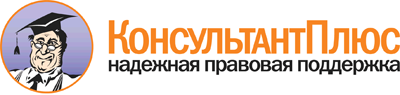  Приказ Минздрава России от 15.11.2012 N 929н
"Об утверждении Порядка оказания медицинской помощи по профилю "наркология"
(Зарегистрировано в Минюсте России 05.03.2013 N 27503) Документ предоставлен КонсультантПлюс

www.consultant.ru 

Дата сохранения: 22.10.2015 
  N  п/п   Наименование должности            Количество должностей           1  Врач-психиатр-нарколог    (врач-психиатр-нарколог   участковый)               1 на 40 тыс. населения;                  1 на 15 тыс. сельского населения;        1 на 1 тыс. сельского населения  КрайнегоСевера и приравненных к нему местностей   2  Врач-психотерапевт        1  на  2   должности   врачей-психиатров-наркологов  (врачей-психиатров-наркологовучастковых)                               3  Медицинский психолог      1  на  2   должности   врачей-психиатров-наркологов  (врачей-психиатров-наркологовучастковых)                               4  Специалист по социальной  работе                    1  на  2  должности  врачей   психиатров-наркологов                                5  Социальный работник       соответственно должностям специалистов посоциальной работе                         6  Медицинская сестра        (медицинская сестра       участковая)               соответственно     должностям     врачей-психиатров-наркологов (врачей-психиатров-наркологов участковых)                    7  Медицинская сестра        соответственно     должностям     врачей-психотерапевтов                           8  Санитар                   1 на 3 кабинета                            N   п/п                   Наименование                       Требуемое     количество, шт.   1  Кушетка медицинская                                      1          2  Термометр медицинский                                    1          3  Фонендоскоп                                              1          4  Тонометр для измерения артериального давления            1          5  Неврологический молоточек                                1          6  Персональный компьютер с программным обеспечениеми принтером                                              1          7  Набор пахучих веществ для исследования функций   обонятельного анализатора                                2          8  Экспериментально-психологические методики        лицензионные                                          5 - 10        9  Диктофон                                                 1         10  Элементы терапии средой (картины, эстампы,       графические работы и другие)                      по потребности    N   п/п  Наименование должности            Количество должностей            1  Врач-психиатр-нарколог   (врач-психиатр-нарколог  участковый)              1 на 15 тыс. прикрепленного детского и   подросткового населения;                 1 на 3,5 тыс. прикрепленного детского и  подросткового сельского населения          2  Врач-психотерапевт       1 на 2 должности врачей-психиатров-      наркологов (врачей-психиатров-           наркологов участковых)                     3  Медицинский психолог     1 на 2 должности врачей-психиатров-      наркологов (врачей-психиатров-           наркологов участковых)                     4  Специалист по социальной работе                   1 на 2 должности врачей-психиатров-      наркологов                                 5  Социальный работник      соответственно должностям специалистов   по социальной работе                       6  Медицинская сестра       (медицинская сестра      участковая)              соответственно должностям врачей-        психиатров-наркологов (врачей-           психиатров-наркологов участковых,        врачей-психотерапевтов)                    7  Санитар                  1 на 3 кабинета                            N   п/п                  Наименование                       Требуемое       количество, шт.    1  Кушетка медицинская                                     1           2  Термометр медицинский                                   1           3  Фонендоскоп                                             1           4  Тонометр для измерения артериального давления           1           5  Неврологический молоточек                               1           6  Персональный компьютер с программным           обеспечением и принтером                                1           7  Набор пахучих веществ для исследования функций обонятельного анализатора                               2           8  Экспериментально-психологические методики      лицензионные                                         5 - 10         9  Диктофон                                                1          10  Элементы терапии средой (картины, эстампы,     графические работы и другие)                     по потребности    N  п/п    Наименование должности            Количество должностей           1 Заведующий - врач-психиатр-  нарколог                     1 вместо 0,5 должности врача-         психиатра-нарколога на отделение на 40коек                                    2 Врач-психиатр-нарколог       1 на 25 коек для взрослых;            1 на 10 коек для детей и подростков     3 Врач-психотерапевт           1                                       4 Медицинский психолог         1 на каждую должность врача-          психиатра-нарколога                     5 Специалист по социальной     работе                       1                                       6 Социальный работник          2 на 1 должность специалиста по       социальной работе                       7 Старшая медицинская сестра   1                                       8 Медицинская сестра палатная  (постовая)                   1 на 25 коек взрослых;                1 на 10 коек для детей и подростков     9 Медицинская сестра           процедурной                  1 в смену                              10 Сестра-хозяйка               1                                      11 Санитар                      1 на 25 коек для работы в буфете;     1 на 20 коек;                         1 на каждую должность медицинской     сестры процедурной                      N   п/п               Наименование                Требуемое количество,              шт.              1  Тонометр для измерения артериального    давления                                по числу врачей           и сестринских постов        2  Неврологический молоточек               по числу врачей и         сестринских постов          3  Персональный компьютер с программным    обеспечением и принтером                по числу врачей             4  Набор пахучих веществ для исследования  функций обонятельного анализатора       2                           5  Комплект мультимедийного устройства     по потребности              6  Телевизор с DVD-проигрывателем          1                           7  Диктофон                                2                           8  Экспериментально-психологические        методики лицензионные                   10                          9  Штатив медицинский (инфузионная стойка) 1 на 5 коек (не менее 10)  10  Система палатной сигнализации           1                          11  Кровать функциональная                  по числу коек              12  Стол прикроватный                       по числу коек               N   п/п        Наименование должности           Количество должностей       1  Заведующий - врач-психиатр-нарколог 1 на 30 коек                    2  Врач-психиатр-нарколог              1 на 10 коек                    3  Старшая медицинская сестра          1                               4  Медицинская сестра палатная         (постовая)                          4,75 на 15 коек (для          обеспечения                   круглосуточной работы)          5  Медицинская сестра процедурной      1                               6  Сестра-хозяйка                      1                               7  Санитар                             4,75 на 20 коек (для          обеспечения круглосуточной    работы);                      2 для работы в буфете;        1 для наблюдения за больными    N   п/п        Наименование должности           Количество должностей       1  Заведующий - врач-анестезиолог-     реаниматолог                        1                               2  Врач-анестезиолог-реаниматолог      5,14 на 6 коек (для           обеспечения круглосуточной    работы)                         3  Медицинская сестра-анестезист       5,14 на 2 койки (для          обеспечения круглосуточной    работы)                         4  Младшая медицинская сестра по уходу за больными                         4,75 на 6 коек (для           обеспечения                   круглосуточной работы)          5  Санитар                             2 (для работы в смену)          N    п/п             Наименование              Требуемое количество, шт.      1  Кровать функциональная с           прикроватным столиком и тумбой     по числу коек                    2  Электроотсасыватель хирургический сбактериальным фильтром             не менее 1 на 3 койки            3  Аппарат для искусственной          вентиляции легких                  не менее 1 комплекта на 6     коек                             4  Аппарат для плазмафереза и         плазмацитафереза                   по требованию                    5  Дефибриллятор                      кардиосинхронизированный           1                                6  Наборы для катетеризации           магистральных сосудов (иглы,       проводники, катетеры, струны)      однократного пользования           не менее 100 на 1 год            7  Автоматические дозаторы            лекарственных средств шприцевые    не менее 1 дозатора на 1      койку                            8  Алкометр                           1                                9  Анализатор наркотических и         сильнодействующих лекарственных    средств                            1                               10  Электрокардиограф                  1                               11  Негатоскоп                         1                               12  Штатив медицинский (инфузионная    стойка)                            1 на 5 коек                     N   п/п        Наименование оснащения         Требуемое количество, шт.     1  Функциональные кровати с            прикроватными столиками и тумбами   по числу коек                   2  Прикроватные мониторы               по числу коек                   3  Аппаратура для исследования         основных показателей гемодинамики   (ударный и минутный объем,          систолический индекс, общее и       периферическое сосудистое           сопротивление и др.) и расходные    материалы к ней                     не менее 1 комплекта на 6     коек                            4  Централизованная система подводки   кислорода к каждой кровати или      концентраторы кислорода             по числу коек                   5  Электроотсасыватель хирургический с бактериальным фильтром              не менее 1 на 3 койки           6  Аппарат для искусственной           вентиляции легких                   не менее 1 комплекта на 6     коек                            7  Дефибриллятор                       кардиосинхронизированный            1                               8  Набор для интубации трахеи          не менее 2                      9  Наборы для катетеризации            магистральных сосудов (иглы,        проводники, катетеры, струны)       однократного пользования            не менее 100 на 1 год          10  Автоматические дозаторы             лекарственных веществ шприцевые     не менее 1 дозатора на 1      койку                          11  Алкометр                            1                              12  Дыхательный мешок для ручной        искусственной вентиляции легких     1 на 2 койки                   13  Мобильный (переносной) набор для    проведения реанимационных           мероприятий                         не менее 1                     14  Лабораторное оборудование для       автоматического определения         гемоглобина, гематокрита,           электролитов (K, Na), глюкозы,      газов крови                         1 комплект                      N   п/п       Наименование должности            Количество должностей       1  Заведующий - врач-психиатр-        нарколог                           при числе должностей врачей-   психиатров-наркологов          не менее 3 ставок вместо 0,5   должности врача-психиатра-     нарколога;                     свыше 4 должностей - вместо 1  должности врача-психиатра-     нарколога                        2  Врач-психиатр-нарколог             1 на:                          35     коек     для     больныхалкоголизмом;                  20     коек     для     больныхнаркоманией;                   10 коек для лечения подростков   3  Старшая медицинская сестра         1 на 1 заведующего отделением    4  Медицинская сестра палатная        (постовая)                         4,75 для обеспечения           круглосуточной работы на:      15 коек для лечения больных    алкоголизмом;                  10 коек для лечения больных    наркоманией;                   10 коек для лечения подростков   5  Медицинская сестра процедурной     1 должность в смену              6  Сестра-хозяйка                     1                                7  Санитар                            4,75    для     обеспечения    круглосуточной  работы  на   20коек   для   лечения    больныхалкоголизмом;                  4,75 для обеспечения           круглосуточной работы на 10    коек для лечения больных       наркоманией, для лечения       подростков;                    2 для работы в буфете;         1 для наблюдения за больными    N  п/п              Наименование               Требуемое количество, шт.    1 Тонометр для измерения артериального  давления                              по числу врачей и            сестринских постов             2 Неврологический молоточек             по числу врачей и            сестринских постов             3 Персональный компьютер с программным  обеспечением и принтером              по числу врачей                4 Набор пахучих веществ для исследованияфункций обонятельного анализатора     2                              5 Комплект мультимедийного устройства   по потребности                 6 Телевизор с DVD-проигрывателем        1                              7 Диктофон                              2                              8 Экспериментально-психологические      методики лицензионные                 10                             9 Штатив медицинский (инфузионная       стойка)                               1 на 5 коек (не менее 10)     10 Система палатной сигнализации         1                             11 Кровать функциональная                по числу коек                 12 Стол прикроватный                     по числу коек                  N   п/п          Наименование должности            Количество должностей    1  Заведующий - врач-психиатр-              нарколог                                 1                          2  Врач-психиатр-нарколог                   1 на 25 больных            3  Медицинская сестра                       соответственно должностямврачей                     4  Сестра-хозяйка                           0,5                        5  Санитар                                  1 на 3 кабинета врачей и специалистов               6  Инструктор производственного обучения    рабочих массовых специальностей          1 на 25 больных            N   п/п          Наименование должности            Количество должностей    1  Заведующий отделением - врач-психиатр-   нарколог                                 1                          2  Врач-психиатр-нарколог                   1 на 25 коек               3  Старшая медицинская сестра               1                          4  Медицинская сестра палатная (постовая)   4,75  на  25  коек   (дляобеспечения              круглосуточной работы)     5  Медицинская сестра процедурной           1                          6  Сестра-хозяйка                           1                          7  Санитар                                  4,75 на  25   коек   (дляобеспечения              круглосуточной работы);  2  на   отделение    (дляработы в буфете)          N  п/п                      Наименование                       Требуемое   количество,      шт.       1 Кушетка медицинская                                         1        2 Термометр медицинский                                       1        3 Фонендоскоп                                                 1        4 Тонометр для измерения артериального давления               1        5 Неврологический молоточек                                   1        6 Персональный компьютер с программным обеспечением и   принтером                                                   3        7 Видеокамера                                                 1        8 DVD-RW диски                                           не менее 5    9 Экспериментально-психологические методики             лицензионные                                           не менее 10  10 Диктофон                                                    2       11 Комплект мультимедийного устройства                        по       потребности  12 Телевизор с DVD-проигрывателем                              1       13 Элементы терапии средой (картины, эстампы, графическиеработы и другие)                                           по       потребности  14 Элементы внутреннего дизайна (облицовка стен,         декоративные растения, фрески, напольные вазы, приборыбокового освещения, аквариумы и другие)                    по       потребности  15 Комплект оборудования для оснащения комнаты           психологической разгрузки                                  по       потребности  16 Комплекс биологической обратной связи                      по       потребности  17 Окси-СПА физиокомплекс                                     по       потребности  18 Оборудование для лечебной гимнастики                   не менее 3   19 Зал для занятия лечебной физкультурой                       1       N  п/п     Наименование должности            Количество должностей          1 Главный врач                   1                                     2 Заместитель главного врача     по потребности                        3 Заведующий                     наркологическим отделением     - врач-психиатр-нарколог       для лечения больных алкоголизмом  израсчета:                            до 30 коек - 1 должность вместо  0,5должности           врача-психиатра-нарколога;                          на 30 и более  коек  -  1  должностьсверх должностей;                   для лечения  больных  наркоманией израсчета:                            до 20 коек - 1 должность  вместо 0,5должности           врача-психиатра-нарколога;                          на 20 и более  коек  -  1  должностьсверх должностей;                   для лечения подростков  из  расчета:до 10 коек - 1 должность вместо  0,5должности           врача-психиатра-нарколога;                          на 10 и более  коек  -  1  должностьсверх должностей                      4 Заведующий             приемнымотделением   -   врач-психиатр-нарколог                       1 на 250 и более коек                 5 Заведующий             клинико-диагностической лабораторией  -врач  лабораторной  клиническойдиагностики,                   заведующий           отделением(кабинетом)   физиотерапии    -врач-физиотерапевт,            заведующий           отделением(кабинетом)      функциональнойдиагностики        -       врачфункциональной диагностики     1   вместо   0,5   должности   врачасоответствующего           отделения(кабинета)                            6 Заведующий              химико-токсикологической  лабораторией- врач клинической лабораторнойдиагностики                    1 при наличии 3 и  более  должностейврачей   клинической    лабораторнойдиагностики, вместо 1 из них          7 Заведующий           отделением(кабинетом)        медицинскогоосвидетельствования          насостояние  опьянения  -   врач-психиатр-нарколог              1  вместо   0,5   должности   врача-психиатра-нарколога    при     числедолжностей врачей не менее 7          8 Заведующий отделом (отделением)экспертным   -   врач-психиатр-нарколог                       1  вместо   0,5   должности   врача-психиатра-нарколога    при     числедолжностей врачей не менее 7          9 Врач-психиатр-нарколог         1 на:                               35   коек   для   лечения    больныхалкоголизмом;                       20   коек   для   лечения    больныхнаркоманией;                        10 коек для лечения подростков;     4,75  на  300  и  более  коек   (дляработы  в  приемном  отделении   дляобеспечения круглосуточной работы); устанавливается  в  соответствии   спорядком и нормами  соответствующегоструктурного подразделения           10 Врач-психотерапевт             1 на  2  должности  врача-психиатра-нарколога                            11 Врач  клинической  лабораторнойдиагностики                    устанавливается  в  соответствии   спорядком и нормами  соответствующегоструктурного подразделения           12 Врач-психиатр                  1 на 100 коек                        13 Врач-терапевт                  1 на 100 коек                        14 Врач-инфекционист              1 на 100 коек                        15 Врач-невролог                  1 на 150 коек                        16 Врач-дерматовенеролог          1 на 150 коек                        17 Врач-акушер-гинеколог          1 на 100 коек для женщин             18 Врач-физиотерапевт             1 на 250 коек                        19 Врач-офтальмолог               1 на 250 коек                        20 Врач-оториноларинголог         1 на 250 коек                        21 Врач-рентгенолог               устанавливается  в  соответствии   спорядком и нормами  соответствующегоструктурного подразделения           22 Врач-эпидемиолог               1 на 300 коек                        23 Врач функциональной диагностикиустанавливается  в  соответствии   спорядком и нормами  соответствующегоструктурного подразделения           24 Врач по лечебной физкультуре   1 на 250 коек                        25 Врач-статистик                 1                                    26 Медицинский психолог           1 на:                               20   коек   для   лечения    больныхалкоголизмом;                       15   коек   для   лечения    больныхнаркоманией;                        10 коек для лечения подростков       27 Специалист по социальной работе1 на:                               35   коек   для   лечения   взрослыхбольных;                            15 коек для лечения подростков       28 Юрист                          1                                    29 Старшая медицинская сестра     1    на    должность     заведующегоотделением                           30 Медицинская   сестра   палатная(постовая)                     4,75        (для         обеспечениякруглосуточной) работы на:          15   коек   для   лечения    больныхалкоголизмом;                       10   коек   для   лечения    больныхнаркоманией;                        10 коек для лечения подростков       31 Медицинская сестра процедурной 1 в смену                            32 Медицинская  сестра   приемногоотделения                      4,75  на  300  и  более  коек   (дляобеспечения круглосуточной работы)   33 Медицинская      сестра      пофизиотерапии                   1 на 15 тысяч  условных  процедурныхединиц в год                         34 Медицинский лабораторный техник(фельдшер-лаборант)            1 на 150 коек                        35 Медицинская сестра диетическая 1  на  200  коек,  но  не  менее   1должности и не более 3 должностей    36 Инструктор     по      лечебнойфизкультуре                    1 на 400 коек                        37 Медицинский статистик          устанавливается  в  соответствии   спорядком и нормами  соответствующегоструктурного подразделения           38 Медицинский дезинфектор        1  на  400  коек,  но  не  менее   1должности                            39 Медицинский регистратор        1 (для работы в архиве);            1 на 75 коек                         40 Сестра-хозяйка                 1 на отделение                       41 Санитар                        2  на  отделение   (для   работы   вбуфете);                            4,75   (для    работы    обеспечениякруглосуточной работы) на:          20   коек   для   лечения    больныхалкоголизмом;                       10   коек   для   лечения    больныхнаркоманией,       для       леченияподростков;                         1 на отделение  (для  наблюдения  забольными);                          соответственно   должностей   врачейклинической             лабораторнойдиагностики;                        1 на 2 должности медицинских  сестерпо физиотерапии;                    4,75        (для         обеспечениякруглосуточной  работы  в   приемномотделении);                         0,4 должности  на  каждую  должностьпровизора-технолога и фармацевта     42 Заведующий аптекой             1 на 100 и более коек                43 Провизор-технолог              1 на 150 коек                        44 Провизор-аналитик              1 на 150 коек                        45 Фармацевт                      1 на 100 коек                        46 Социальный работник            2  на  1  должность  специалиста  посоциальной работе                    N  п/п     Наименование должности            Количество должностей          1 Заведующий         диспансерно-поликлиническим  отделением   -врач-психиатр-нарколог         1  вместо   0,5   должности   врача-психиатра-нарколога    при     числедолжностей врачей не менее 4;       свыше  5  должностей  -   вместо   1должности врача-психиатра-нарколога   2 Заведующий            кабинетом(отделением)       медицинскогоосвидетельствования          насостояние  опьянения  -   врач-психиатр-нарколог              1  вместо   0,5   должности   врача-психиатра-нарколога    при     числедолжностей врачей не менее 7          3 Заведующий              химико-токсикологической  лабораторией- врач клинической лабораторнойдиагностики                    1   вместо   1    должности    врачаклинической             лабораторнойдиагностики  при  числе   должностейврачей не менее 3                     4 Заведующий           отделением(кабинетом) - врач-специалист  1   вместо   1    должности    врачасоответствующего отделения            5 Врач-психиатр-нарколог   (врач-психиатр-нарколог участковый)  1   на   40   тыс.    прикрепленноговзрослого населения;                1   на   10   тыс.    прикрепленногодетского и подросткового населения; 1   на   15   тыс.    прикрепленноговзрослого населения                 (для  оказания  помощи  в   сельскихмуниципальных образованиях);        1   на   2,5   тыс.   прикрепленногодетского  и  подросткового населения(для  оказания  помощи  в   сельскихмуниципальных образованиях);        1   на   1    тыс.    прикрепленногонаселения  (для  оказания  помощи  всельских муниципальных  образованияхКрайнего  Севера  и  приравненных  кнему местностей)                      6 Врач-психиатр-нарколог         4,75 на 3000  освидетельствований  вгод         (при         организациикруглосуточного         медицинскогоосвидетельствования)                  7 Врач-психиатр-нарколог         не   менее   1   должности    отдела(отделения) экспертного               8 Врач-психиатр-нарколог         не  менее  1   должности   отделениямедико-социальной реабилитации        9 Врач-психотерапевт             1 на  2  должности  врача-психиатра-нарколога          (врача-психиатра-нарколога участкового)               10 Врач-методист                  1  на  300  тыс.  населения,  но  неменее 2                              11 Врач  клинической  лабораторнойдиагностики                    устанавливается  в  соответствии   спорядком и нормами  соответствующегоструктурного подразделения           12 Врач-физиотерапевт             устанавливается  в  соответствии   спорядком и нормами  соответствующегоструктурного подразделения           13 Врач-психиатр                  устанавливается  в  зависимости   отобъема       лечебно-диагностическойпомощи                               14 Врач-терапевт                  устанавливается  в  зависимости   отобъема       лечебно-диагностическойпомощи                               15 Врач-невролог                  устанавливается  в  зависимости   отобъема       лечебно-диагностическойпомощи                               16 Врач-дерматовенеролог          устанавливается  в  зависимости   отобъема       лечебно-диагностическойпомощи                               17 Врач функциональной диагностикиустанавливается  в  соответствии   спорядком и нормами  соответствующегоструктурного подразделения           18 Медицинский психолог           1 на  2  должности  врача-психиатра-нарколога          (врача-психиатра-нарколога участкового)               19 Специалист по социальной работе1 на  2  должности  врача-психиатра-нарколога          (врача-психиатра-нарколога участкового)               20 Социальный работник            2  на  1  должность  специалиста  посоциальной работе                    21 Юрист                          1                                    22 Главная медицинская сестра     1    вместо    должности     старшеймедицинской сестры при наличии 40  иболее     должностей     медицинскихработников                           23 Старшая медицинская сестра     1:                                  на       должность       заведующегодиспансерно-поликлиническим         отделением;                         вместо  0,5   должности   фельдшера-нарколога (медицинской  сестры)  дляработы   в   кабинете   медицинскогоосвидетельствования   на   состояниеопьянения                            24 Медицинская сестра участковая  соответственно  должностям   врачей-психиатров-наркологов       (врачей-психиатров-наркологов    участковых)для     взрослого     и      детско-подросткового населения              25 Медицинская сестра             соответственно должностям  врачей  -специалистов                         26 Медицинская сестра процедурной 1 в смену                            27 Медицинская   сестра    медико-социальной помощи              2   на    5    должностей    врачей-психиатров-наркологов       (врачей-психиатров-наркологов    участковых)для  оказания   медицинской   помощивзрослому   и   детско-подростковомунаселению                            28 Медицинская      сестра      пофизиотерапии                   1 на 15 тысяч  условных  процедурныхединиц в год                         29 Фельдшер-нарколог  (медицинскаясестра)                        4,75        (для         обеспечениякруглосуточной  работы  в  кабинетахмедицинского освидетельствования  насостояние опьянения)                 30 Медицинский лабораторный техник(фельдшер-лаборант)            устанавливается  в  соответствии   спорядком    и    нормами    клинико-диагностической лаборатории          31 Медицинский статистик          1   при   наличии   не   менее    10должностей        врачей-психиатров-наркологов       (врачей-психиатров-наркологов участковых)               32 Медицинский регистратор        1 должность при наличии не  менее  5должностей        врачей-психиатров-наркологов    (врачей    психиатров-наркологов участковых)               33 Сестра-хозяйка                 1                                    34 Санитар                        1 на:                               3 кабинета врача-специалиста;       1 на должность медицинской сестры   процедурной;                        1 на 2 должности медицинских  сестерпо физиотерапии;                    2     на     кабинет     (отделения)медицинского освидетельствования  насостояние опьянения;                соответственно   должностям   врачейклинической             лабораторнойдиагностики                          N  п/п                Наименование               Требуемое количество, шт.  1 Электроэнцефалограф                       не менее 1 на учреждение   2 Эхоэнцефалограф                           не менее 1 на учреждение   3 Спектрофотометр                                       1              4 Хроматограф                                    по потребности        5 Аппарат рентгеновский                          по потребности        6 Спирометр                                      по потребности        7 Алкометр, алкотестер, анализатор паров    этанола, алкоголя                              по потребности        8 Аппарат (сканер) ультразвуковой           диагностический медицинский                           1              9 Аппарат рентгеновский                          по потребности       10 Система интегрального неинвазивного       мониторинга                                    по потребности       11 Электромиограф                                 по потребности       12 Программно-аппаратный резонансно-         акустический реабилитационный комплекс                1             13 Комплекс биологической обратной связи          по потребности       14 Комплект оборудования для оснащения       комнаты психологической разгрузки                     1             15 Комплект оборудования для лечебно-        трудовых мастерских                            по потребности       16 Зал для занятия на тренажерах                         1             17 Окси-СПА физиокомплекс                         по потребности       18 Аппарат для проведения транскраниальной   электростимуляции                                     2             19 Аппарат для электросна                    не менее 1 на учреждение  20 Аппарат для гальванизации и лекарственногоэлектрофореза с набором электродов                    1             21 Аппарат местной дарсонвализации                       1             22 Аппарат для магнитотерапии                            1             23 Аппарат для ультравысокочастотной терапии             1             24 Аппарат для лечения диадинамическими      токами                                                1             25 Оборудование для гидротерапии                  по потребности       26 Облучатель бактерицидный передвижной       по количеству отделений  N п/п     Наименование должности             Количество должностей        1 Главный врач                     1                                   2 Заведующий  отделением  -   врач-психиатр-нарколог                1 на отделение                      3 Врач-психиатр-нарколог           1 на 25 коек;                      0,5   для   работы    в    приемномотделении                           4 Врач-психиатр-нарколог           не менее  2  на  отделение  медико-социальной реабилитации             5 Врач-психотерапевт               1 на 25 коек                        6 Врач-психиатр                    0,5 на отделение                    7 Заведующий   физиотерапевтическимотделением  (кабинетом)  -  врач-физиотерапевт                    1  вместо  0,5   должности   врача-физиотерапевта                      8 Врач-физиотерапевт               устанавливается  в  соответствии  спорядком         и          нормамисоответствующего       структурногоподразделения                       9 Врач по лечебной физкультуре     устанавливается  в  соответствии  спорядком         и          нормамисоответствующего       структурногоподразделения                      10 Врач-терапевт                    устанавливается  в  зависимости  отобъема      лечебно-диагностическойпомощи                             11 Врач-невролог                    устанавливается  в  зависимости  отобъема      лечебно-диагностическойпомощи                             12 Врач-дерматовенеролог            устанавливается  в  зависимости  отобъема      лечебно-диагностическойпомощи                             13 Врач-инфекционист                устанавливается  в  зависимости  отобъема      лечебно-диагностическойпомощи                             14 Врач-оториноларинголог           устанавливается  в  зависимости  отобъема      лечебно-диагностическойпомощи                             15 Врач функциональной диагностики  устанавливается  в  соответствии  спорядком         и          нормамисоответствующего       структурногоподразделения                      16 Врач-диетолог                    1 на 200 коек                      17 Медицинский психолог             1 на 25 коек                       18 Специалист по социальной работе  1 на 25 коек                       19 Юрист                            1                                  20 Старшая медицинская сестра       1    на    должность    заведующегоотделением                         21 Медицинская сестра               соответственно  должностям  врачей-специалистов                       22 Медицинская    сестра    палатная(постовая)                       4,75 на 25  коек  (для  обеспечениякруглосуточной работы)             23 Медицинская сестра процедурной   1 в смену на отделение             24 Медицинская   сестра    приемногоотделения                        0,5                                25 Медицинская       сестра       пофизиотерапии                     устанавливается  в  соответствии  спорядком         и          нормамисоответствующего       структурногоподразделения                      26 Медицинская сестра диетическая   1 на 200 коек                      27 Инструктор      по       лечебнойфизкультуре                      устанавливается  в  соответствии  спорядком         и          нормамисоответствующего       структурногоподразделения                      28 Медицинский статистик            1                                  29 Медицинский регистратор          1                                  30 Сестра-хозяйка                   1                                  31 Санитар                          2 на отделение для работы в        буфете;                            1 на 2 должности медицинских       сестер по физиотерапии;            4,75 на 25 коек (для обеспечения   круглосуточной работы в            отделении)                         32 Социальный работник              2 на 25 коек                       33 Инструктор      производственногообучения     рабочих     массовыхспециальностей                   1 на 25 коек                       34 Воспитатель                      1 на 10 коек для детей              N п/п                   Наименование                        Требуемое       количество,          шт.        1 Персональный компьютер с программным обеспечением ипринтером                                                  2         2 Экспериментально-психологические методики          лицензионные                                            5 - 10       3 Телевизор с DVD-проигрывателем                             1         4 Комплект мультимедийного устройства                        1         5 Видеокамера                                                1         6 DVD-RW диски                                          не менее 5     7 Диктофон                                                   2         8 Комплект оборудования для оснащения комнаты        психологической разгрузки                                  1         9 Комплекс биологической обратной связи               по потребности  10 Окси-СПА физиокомплекс                              по потребности  11 Аппарат для гальванизации и лекарственного         электрофореза с набором электродов                         1        12 Аппарат для проведения транскраниальной            электростимуляции                                          2        13 Программно-аппаратный резонансно-акустический      реабилитационный комплекс                                  1        14 Комплект оборудования для лечебно-трудовых         мастерских                                          по потребности  15 Аппарат местной дарсонвализации                            1        16 Аппарат для магнитотерапии                                 1        17 Аппарат для ультравысокочастотной терапии                  1        18 Аппарат для лечения диадинамическими токами                1        19 Оборудование для гидротерапии                       по потребности  20 Облучатель бактерицидный передвижной                 по количеству      отделений    21 Элементы терапии средой (картины, эстампы,         графические работы и другие)                        по потребности  22 Элементы внутреннего дизайна (облицовка стен,      декоративные растения, фрески, напольные вазы,     приборы бокового освещения, аквариумы и другие)    в соответствии с   возможностями  23 Комплект оборудования для оснащения лечебно-       производственной (трудовой) мастерской в           зависимости от профиля трудовой деятельности        1 по количеству     профилей       деятельности   24 Зал для занятия на тренажерах                              1        